İDARİ VE MALİ İŞLER DAİRE BAŞKANLIĞIİDARİ PERSONEL İLETİŞİM BİLGİLERİ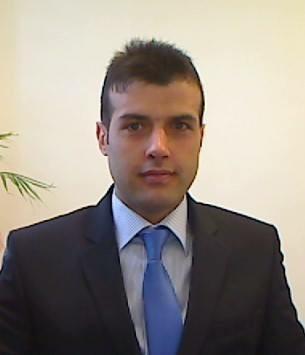                                                                 Turgut AKGÜN                                                                   Daire Başkanı0348 814 10 86 / 1231turgutakgun@kilis.edu.tr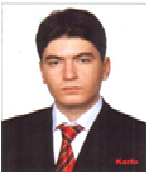 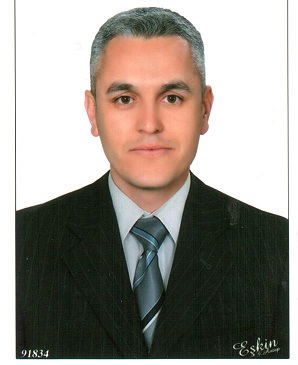 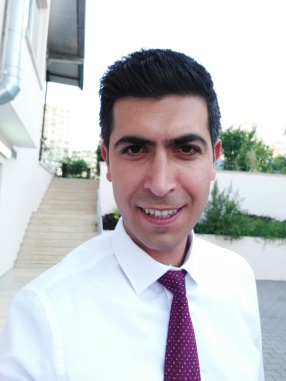           Ahmet CAN			      Ferhat ŞAKİR                             Orhan ERTÜRK         Şube Müdürü			      Şube Müdür V.                              Şube Müdür V.  0348 814 10 86 / 1232		 0348 814 10 86 / 1233                    0348 814 10 86 / 1242  ahmetcan@kilis.edu.tr		ferhatsakir@kilis.edu.tr                 orhanerturk@kilis.edu.tr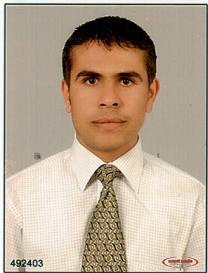 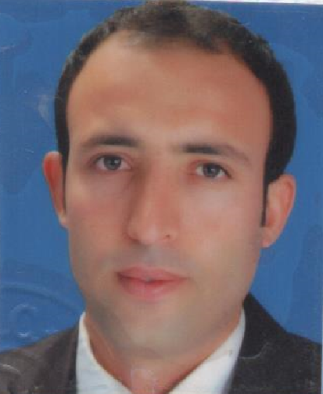 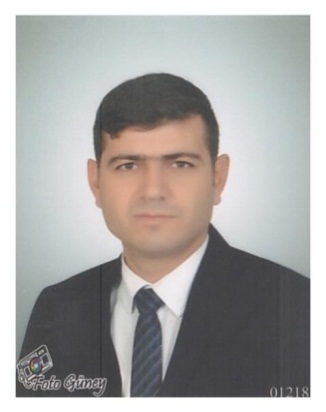      Salih DAĞTEKİN                   Süleyman DOĞANYILMAZ                      Salih GÜL                  Şef                                           Güvenlik Şefi                             Bilgisayar İşletmeni    0348 814 26 66 / 1060                     0348 814 10 86 / 1235                     0348 814 10 86 / 1234salihdagtekin@kilis.edu.tr        suleymandoganyilmaz@kilis.edu.tr            salihgul@kilis.edu.tr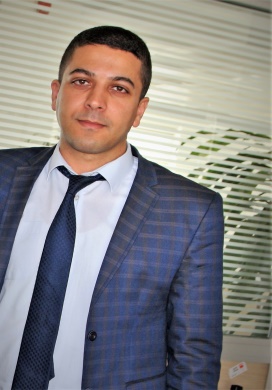 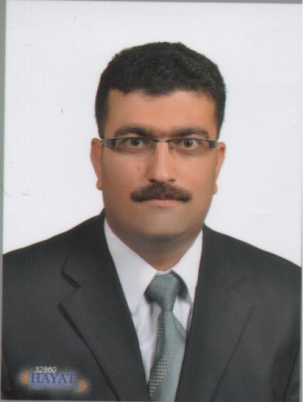 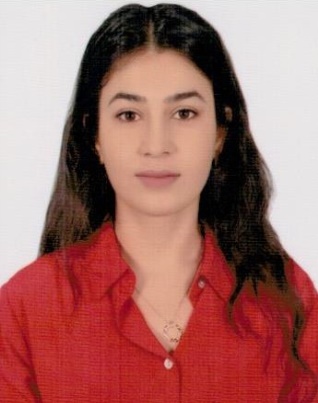         Ruken BUDAK                                Sinan ÇELİK			   Savaş KARAMAN               Memur		                         Memur			             Memur 0348 814 10 86 / 1230		  0348 814 10 86 / 1237	             0348 814 10 86 / 1238ruken.budak@kilis.edu.tr	             sinancelik@kilis.edu.tr 	        savaskaraman@kilis.edu.tr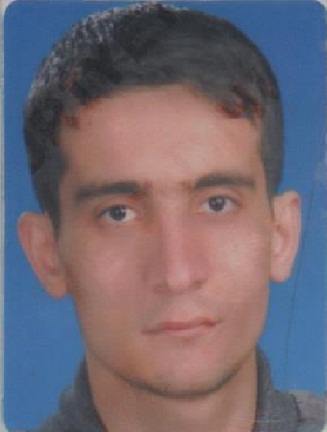 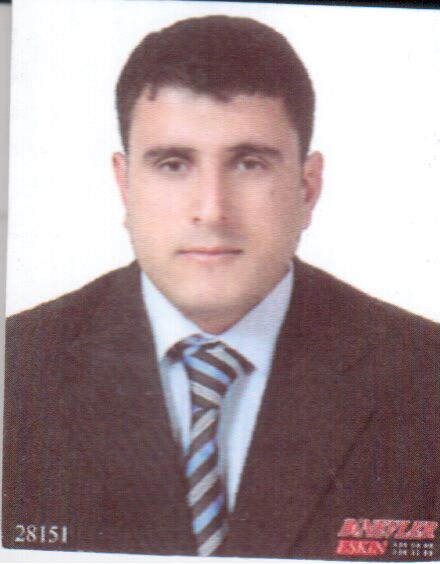 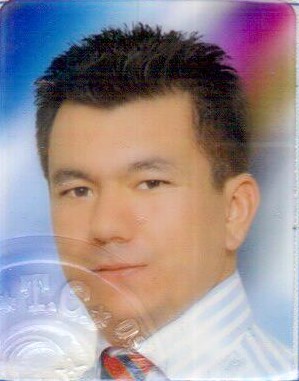   M.Burak GÜRSOY                               Osman ÇELİK                               Cihan ÇAVDAR  Mobilya Teknisyeni                               Teknisyen Yrd.                                         Şoför 0348 814 26 66 / 1168                        0348 814 26 66 / 1033                       0348 814 26 66 / 1059mburakgursoy@kilis.edu.tr                     matbaa@kilis.edu.tr                    cihancavdar@kilis.edu.tr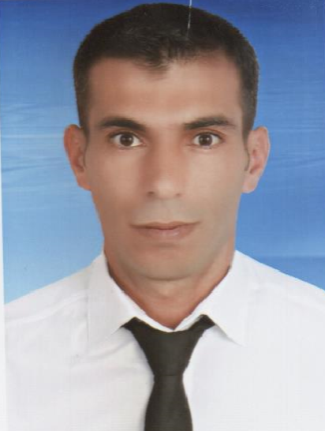   İlyas KIZILASLAN                                        Şoför                                                    0348 814 26 66 / 1059                        ilyaskizilaslan@kilis.edu.tr           Adı ve Soyadı: Yunus DOĞANGörevi: Sürekli İşçi-ŞoförTel: 0348 814 26 66 / 1059E-Posta: yunusdogan@kilis.edu.trAdı ve Soyadı: M.Sabit ÇİRTİKOĞLUGörevi: Sürekli İşçi-ŞoförTel: 0348 814 26 66 / 1059E-Posta: sabitcirtikoglu@kilis.edu.trAdı ve Soyadı: İbrahim KARTALKUŞGörevi: Sürekli İşçi-ŞoförTel: 0348 814 26 66 / 1059E-Posta: ibrahimkartalkus@kilis.edu.trAdı ve Soyadı: Ahmet TOSYALIGörevi: Sürekli İşçiTel: 0348 814 10 86 / 1241E-Posta: ahmettosyali@kilis.edu.trAdı ve Soyadı: Mustafa ÖZYAĞLIGörevi: Sürekli İşçiTel: 0348 814 26 66 / 1033E-Posta: mustafaozyagli@kilis.edu.trAdı ve Soyadı: Seyfi ÖZTÜRKGörevi: Sürekli İşçiTel: 0348 814 10 86 / 1246E-Posta: seyfiozturk@kilis.edu.trAdı ve Soyadı: Bahattin MAMATOĞLUGörevi: Sürekli İşçiTel: 0348 814 10 86 / 1230E-Posta: bahaittinmamatoglu@kilis.edu.trAdı ve Soyadı: Erdal YİĞİTGörevi: Sürekli İşçiTel: 0348 814 10 86 / 1230E-Posta: erdalyigit@kilis.edu.trAdı ve Soyadı: Yusuf YILMAZGörevi: Sürekli İşçiTel: 0348 814 10 86 / 1230E-Posta: yusufyilmaz@kilis.edu.tr